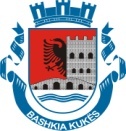 REPUBLIKA E SHQIPËRISËBASHKIA KUKESNr._______Prot.								       Kukes me__.__.2016FORMULARI I NJOFTIMIT TE KONTRATES(Kopje e permbledhur e cila do te publikohet ne buletin)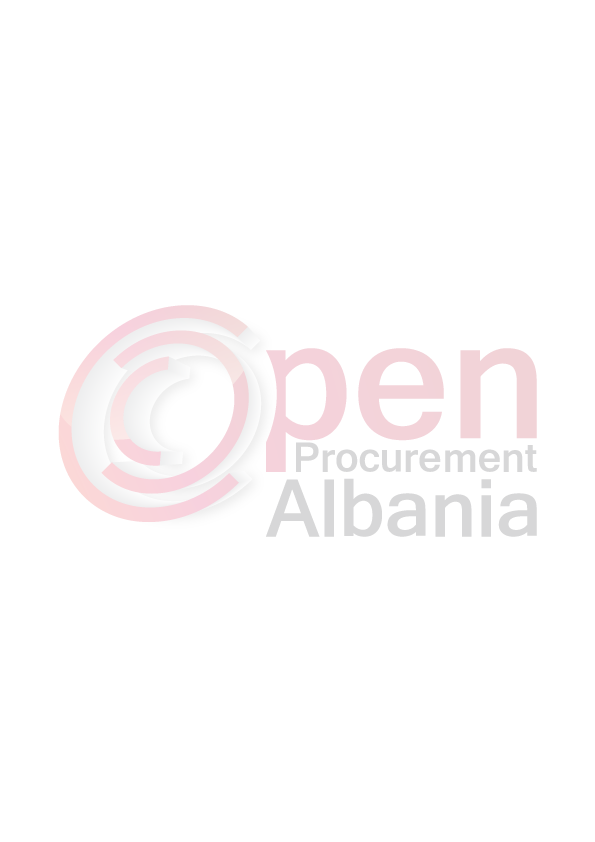 Autoriteti Kontraktor:                      Bashkia Kukes                                                    Adresa: Sheshi Skenderbej, Lagj. Nr.5, Kukes  Nr. Tel/Fax 0242 2 2313Lloji i Proçedures se Prokurimit:   “Kerkese per Propozim” (Prokurim elektronik)Objekti i prokurimit:                        “Sherbimi transportit te mesuesve dhe nxenesve”Fondi limit (nqs ka lote i ndarë sipas loteve): 5.862.057 leke - Pa TVSH                                               (pesemilioneteteqindgjashtedhjetedymijeepesedhjeteshtate-leke)                                           Burimi i financimit:                                      Buxheti i Shtetit (MAS)Afati i ofrimit sherbimit:    Nga data nenshkrimit te kontrates deri me 25.12.2016Data e zhvillimit te tenderit:                              07.04.2016, ora 14.00Prokurim elektronik ne websitin zyrtar te Agjencise se Prokurimit Publik:https://www.app.gov.alAfati i fundit për paraqitjen e dokumentave: 07.04.2016, ora 14.00Prokurim elektronik ne websitin zyrtar te Agjencise se Prokurimit Publik:https://www.app.gov.alTITULLARI I AUTORITETIT KONTRAKTOR /OSE PERSONI IAUTORIZUAR PREJ TIJBashkim SHEHU (emri, mbiemri, firma, vula)